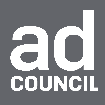 Coronavirus (COVID-19) Brief Rolling Reentry AdultsBackgroundAs states and communities across the country begin to lift restrictions and roll back stay-at-home orders, millions of people are beginning to venture outside their homes. For many, there is confusion around how to protect themselves and their communities, while for others there is a general lack of seriousness associated with practicing protective behaviors. As these restrictions are lifted, it is still vital that people continue to practice protective behaviors (staying 6 FT from others, wearing a face covering, washing hands for 20+ seconds) to help slow the spread of coronavirus.ObjectivesReinforce the need to maintain vigilance around protective behaviors as states partially reopen their economies and roll back initial stay-at-home orders. Target Audience: Adults, 18-65Main Message PrioritiesUse Positive Reinforcement to Emphasize WHY It’s Important to Keep Taking Protective Actions: It’s essential that we keep taking precautions like practicing physical distancing and wearing a face-covering in public so that we don’t lose the progress we’ve already made in our fight against the Coronavirus.Consider also mentioning that people without symptoms can still spread Coronavirus. Outline the Actions People Should Take:Physical Distancing  Stay at least 6 feet away from others, even when you wear a face covering:In public (such as when in public transportation, parks, outdoor recreation areas, shopping areas)In the workplace (such as in offices, breakrooms, conference rooms, bathrooms) Continue to avoid large and small gatherings in private places and public spaces, such as a friend’s house, parks, restaurants, shops, or any other place if you can’t practice proper social distancing of six feetStay home when you can, especially if you’re feeling sick. Face Coverings Even when you do not feel sick, you can spread Coronavirus to others. When you wear a face covering, you are protecting others and helping to slow the spread of the virus.Everyone should wear a cloth face cover in public settings where other social distancing measures are difficult to maintain (such as in grocery stores, pharmacies) and especially in areas that have significant community-based transmission A cloth face cover is not a substitute for social distancingDo not place cloth face coverings on children younger than 2Self-Care & Personal Hygiene   Wash your hands often with soap and water for at least 20 seconds Avoid touching your eyes, nose and mouth with unwashed handsCover your mouth and nose with a tissue when you cough or sneeze (then throw the tissue in the trash) or use the inside of your elbow Clean and disinfect frequently touched surfaces at home and in public spaces, workplaces, business, and schools (ex. elevators, light switches, and doorknobs)People who feel sick should stay home. Do not go to work or school. Contact and follow the advice of your medical providerAdhere to state and local guidelines Continue to adhere to state and local guidance Reopening will take a phased approach; it won’t happen all at once Call to Action:Encourage audiences to visit www.coronavirus.gov for more informationExecutional Considerations:Messages should be informative, clear (in plain language), concise, positive/encouraging, empowering When asking people to create new habitual behaviors, they need to:Know WHY to do it Know HOW to do itSEE others doing itBelieve it will be EFFECTIVE Additional Motivators: self (make is personal), friends/family, community, organization Assets should be made available in English and Spanish If showing people in advertisements, ensure there is diversity represented In the message framing, note that reopening will take a phased approach (for instance, it’s more like dialing up a light dimmer than flipping a switch) General, national messaging may be in conflict (or may be perceived to be in conflict) with local instructions